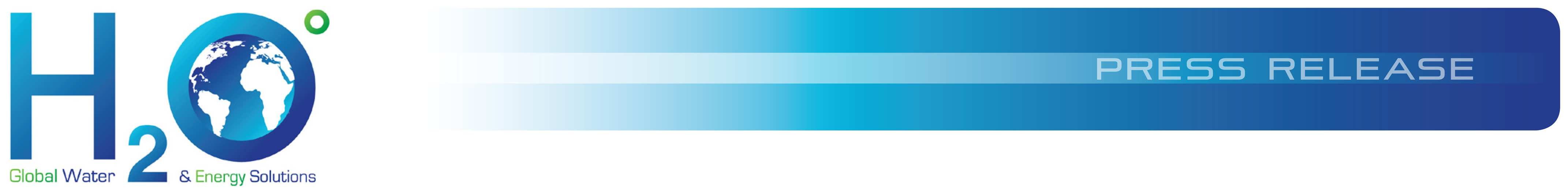 H2O Degree Sustains Growth with Expanded North American Rep Network   Company’s submetering systems with unique tracking and reporting technologies 
affect changes in both landlord and tenant behaviors to dramatically reduce utility costs;
 Sales representative network expanded to cover major US and Canadian markets Bensalem, PA—February 7, 2019—H2O Degree, manufacturer of two-way wireless submetering systems for tenant billing, leak detection, utility conservation and building automation system integration in multi-family facilities, announces further expansion of its sales and marketing operations. The company has added highly regarded plumbing and heating equipment sales representative firms in Western Canada (JSA Sales), Texas (John R. Neal & Associates), Greater New England & Upstate New York  (Emerson Swan), and Southern New Jersey to Virginia (ROI Marketing). These four firms join H2O Degree’s network of top-tier representatives: Dellon Sales, Greater NYC Metro Area & North New Jersey; Integrity Sales & Marketing, Florida; Ion Energy Solutions, Kentucky, Tennessee, Indiana & Ohio; Osborne Company, Northern California, Northern Nevada & Hawaii; and Keyline Sales, Southern California.“Our nationwide network of Manufacturer Sales Representative Agencies provides a critical element in educating engineers, contractors, distributors and end-users on how H2O Degree’s comprehensive smart metering systems can meet the challenges of building owners, managers, engineers and tenants,” reports H2O Degree’s President, Don Millstein. “The unmatched level of tracking and reporting offered by our submetering systems provides multi-family, commercial and institutional buildings’ utility management with a powerful tool to influence both landlord and tenant behavior. The landlords can bill tenants, allocate costs, fix water leaks and the tenants conserve water and energy.”  Millstein, who also serves as President of UMCA (Utility Management & Conservation Association, the industry voice for submetering & cost allocation regulations and best practices), noted that H2O Degree has aggressively expanded its relationship with the industry’s leading RBC (Read, Bill and Collect) companies. Over 25 RBCs across the country now utilize H2O Degree products to provide meter reading and billing services to their property owners and managers.  Please see H2O Degree’s website for a listing of their RBC partners at: http://h2odegree.com/rbc_partners.php.About H2O DegreeH2O Degree manufactures a broad line of wireless mesh, radio-based submetering and leak detection systems that measure individual apartment or condo use of water, domestic hot water energy, boiler and chiller energy, electricity, gas and BTUs. The company also offers Green Thermostats, which track energy use and apartment temperature while allowing tenants and property owners to set temperature set-points and schedules, adjust set-back temperatures when tenants are away or asleep and report HVAC maintenance issues. For more information, please go to: www.h2odegree.com.Contacts:Don Millstein, President
H2O Degree
215-788-8485 x200donmillstein@h2odegree.comGreg Evans, PE, Account ExecutiveWelComm, Inc.858.633.1911
greg@welcomm.com 